Министерство образования Красноярского краякраевое государственное бюджетное профессиональное образовательное учреждение «Шушенский сельскохозяйственный колледж»«СКРЫТЫЙ РЕЗЕРВ»Программа СПС колледжа по социально - психологическому сопровождению студентов на 2017-2021 годы                                                     Руководитель: зав. сектором по УВР Седова Е.В.                                                    Разработчики программы: соц. педагог - Антонова А.В.;                                                                                                  педагог-психолог  - Тюрина О.Р.п. Шушенское, 2017 г.Паспорт Программы Пояснительная записка           Социально-психологическое сопровождение учебно-воспитательной деятельности в КГБПОУ «Шушенский сельскохозяйственный колледж» - актуальный процесс. Ввиду того, что обучающиеся и слушатели колледжа подростково-юношеского возраста, а это сложный период в жизни человека,  осложняющийся еще и адаптацией - отсюда острая нужда в поддержке. Социально-экономическая нестабильность и неустойчивость ценностных ориентаций в современном обществе России затрудняет процесс адекватного развития личности.  С каждым годом растет количество детей «группы риска», детей-сирот и детей, оставшихся без попечения родителей.  Эта категория наиболее подвержена негативному влиянию и чаще проявляют отклоняющееся поведение (употребление алкоголя, табакокурение, употребление наркотических средств, лживость, сквернословие, совершение правонарушений, преступлений и т.д.). Кроме того, специфика процесса адаптации в колледже определяется различием в методах обучения и его организации в средней школе, что порождает отрицательный эффект - дидактический барьер, который проявляется в том, что первокурсникам не хватает навыков и умений, необходимых для успешного освоения программы. Недостаток необходимых навыков, умений и приспособление к новым условиям требует много сил, создают психологическое напряжение,  дискомфорт из-за чего возникают конфликты, проблемы в образовательном процессе и девиации в поведении обучающихся и слушателей. Одна из причин низких темпов адаптации первокурсников – отсутствие комплексного социально-психологического сопровождения учебно-воспитательной деятельности. Таким образом, появилась необходимость создания программы социально-психологического сопровождения обучающихся и слушателей.          Данная программа разработана для обучающихся и слушателей с учетом их психофизиологических особенностей  и представляет собой комплексную систему работы социального педагога и психолога с обучающимися и слушателями.  Программа объединяет основные виды социально-педагогической деятельности по сопровождению процесса взросления. В основе программы личностно-ориентированная модель воспитания и современные подходы к ее реализации: гуманистический, компетентный, деятельный, индивидуально-дифференцированный.Комплекс мероприятий по реализации Программы.Информационно-методический и дидактический комплекс (ИМДК).      С целью совершенствования содержания программы социально-психологического сопровождения обучающихся и слушателей на всех этапах обучения, а также с целью накопления и систематизации современных технологий сопровождения, информационного обеспечения обучающихся, педагогов и родителей, диагностического обеспечения участников образовательного процесса был разработан и систематически пополняется информационно-методический и диагностический комплекс (ИМДК).Структура ИМДК:информационный блок ( Инфотека);диагностический блок (Тестотека);библиотека;методический блок;инструментарий;Инфотека СПС – это информация:о службах социальной помощи;кризисных центрах, социально-психологических службах , телефонах доверия и т.д.;о центрах досуга и отдыха;Тестотека СПС:систематизированная подборка валидных тестов;Необходимо отметить, что диагностика проводится по плану или запросу. Специалисты СПС работают по схеме:наблюдение за подростком;обсуждение проблемы;решение вопроса о целесообразности тестирования;выбор инструментария;Библиотека содержит литературу и статьи по педагогике, психологии, социальной работе и др. смежным дисциплинам. Выделены специальные подборки:«Родителям»;«Классному руководителю»;«Для тебя» (для обучающихся и слушателей).Методический блок
содержит технологии, программы и методические разработки по СПСИнструментарийкарты индивидуального  и группового социально-психологического сопровождения;социальный паспорт группы;Механизм реализации Программы.       Программа – это  система социально-психологических действий, реализующихся в создании условий для профилактики и снижении девиантного поведения у обучающихся и слушателей, мониторинга процесса адаптации и желаемых результатах. Ответственными лицами за реализацию Программы в КГБПОУ «Шушенский сельскохозяйственный колледж» являются зав. сектором по УВР, социальные педагоги и педагоги-психологи.        Программа реализуется через организацию таких видов деятельности,    как    социально-психологическая  диагностика, социально-психологическая  защита прав  обучающихся и слушателей и  их просвещение,   социально-психологическое  консультирование обучающихся и слушателей, их родителей, классных руководителей, мастеров производственного обучения,   социально - психологическая профилактика,  коррекция и реабилитация  обучающихся и слушателей,   организационно-методическая деятельность (делопроизводство, обмен опытом, повышение квалификации, методическая копилка).      В процессе реализации Программы участвуют обучающиеся и слушатели, которые имеют в своем поведении частые нарушения правил поведения, повышенную агрессивность, враждебность и конфликтность, употребляют алкоголь, наркотические средства, были замечены в «дурных» компаниях и др.        Для реализации Программы предполагается межведомственное сотрудничество: с отделами органов опеки и попечительства,  с управлением социальной защиты населения,  с КГКУ «Шушенский Детский дом», с КГКУСО «Социально-реабилитационные центры для несовершеннолетних», с ЦРБ и  органами здравоохранения (женские консультации, наркодиспансеры, центры СПИД, станции  переливания крови), с учреждениями культуры и досуга молодежи (библиотеки, РЦК, Социокультурный центр, МЦ «Юг», Шушенский биосферный заповедник,  Шушенский музей заповедник, ФСЦ), с отделами и инспекторами по делам несовершеннолетних (ОПДН), ФСУИН  МВД России, сотрудниками КДН,  родителями обучающихся, их педагогами-предметниками, классными руководителями, мастерами производственного обучения.Содержание программыПрограмма содержит 5 блоков: Организационный блок;Диагностический блок;профилактический  блок с обучающимися и слушателями;профилактический блок с родителями;профилактический блок с педагогическим коллективомОрганизационный  блок направлен на разработку и осуществление комплекса мероприятий по профилактике правонарушений, алкоголизма, наркомании, токсикомании, осуществление систематической работы с обучающимися и слушателями, имеющими трудности в обучении и поведении (т.н. «детьми группы риска»), с детьми-сиротами, ведение личных дел несовершеннолетних.Диагностический блок предполагает создание банка данных о личности обучающихся и слушателей «группы риска» и особенностей семейного воспитания, выявление вредных привычек обучающихся и слушателей, взаимоотношений обучающихся и слушателей с преподавателями колледжа, организация мониторинга здоровья обучающихся и слушателей.Профилактический  блок с обучающимися и слушателями включает профилактическую деятельность, индивидуальную работу, имеющими трудности в обучении. Данная деятельность осуществляется через систему классных часов,  мероприятий, проводимых в колледже, проведения индивидуальных и групповых бесед, развивающих занятий с элементами тренингов по формированию ожидаемых умений и навыков.Профилактический  блок с родителями предполагает вызов законных представителей в образовательное учреждение, проведение индивидуальных бесед, участие в родительских собраниях, лекториях.  В случае невыполнения родителями обязанностей по воспитанию и обучению несовершеннолетних обучающихся и слушателей привлечение специалистов КДН. Нахождение путей оптимального психолого-социального и педагогического взаимодействия колледжа с семьей, включение семьи в воспитательный процесс через систему родительских собраний.  Программу реализует администрация  колледжа, классные руководители, социальные педагоги, педагоги-психологи, активные родители. Профилактический блок с педагогическим коллективом информирование руководителей групп и администрации об обучающихся, нуждающихся в социальной помощи, индивидуальное консультирование педагогов по вопросам социализации обучающихся, правовое и психологическое просвещение.План мероприятий, направленных на реализацию программы СОГЛАСОВАНОЗам. директора по ВР_______________ Сырцов А.А.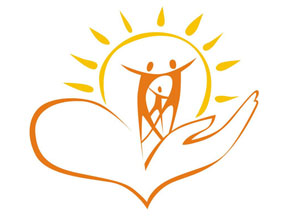 УТВЕРЖДАЮ Директор  КГБПОУ «Шушенский сельскохозяйственный колледж»__________М.А. БезруковНаименование Программы  «СКРЫТЫЙ РЕЗЕРВ» Программа СПС колледжа по социально - психологическому сопровождению студентов на 2017-2021 годы  «СКРЫТЫЙ РЕЗЕРВ» Программа СПС колледжа по социально - психологическому сопровождению студентов на 2017-2021 годыРуководитель ПрограммыЗав. сектором по УВР - Седова Е.В.Зав. сектором по УВР - Седова Е.В.Разработчики ПрограммыПедагог-психолог Тюрина О. Р.Социальный педагог – Антонова А. В.Педагог-психолог Тюрина О. Р.Социальный педагог – Антонова А. В.Исполнители ПрограммыПедагогический коллектив КГБПОУ «Шушенский сельскохозяйственный колледж»Педагогический коллектив КГБПОУ «Шушенский сельскохозяйственный колледж»Основные цели ПрограммыРазработка и внедрение комплексного социально-психологического сопровождения, оказания помощи и поддержки всем субъектам образовательного процесса.Создание условий для самореализации и успешной социальной адаптации  обучающихся и слушателей. Коррекция   асоциального     поведения  в сторону  социально приемлемого в обществе.Создание условий для повышения профессиональной мотивации и формирования социально-зрелой личности обучающихся и слушателей,  посредством социально-педагогической поддержки и  включения в социально-значимую деятельность. Создание условий для совместной деятельности   обучающихся и слушателей, педагогов и родителей на основе принципов гуманизма, с учетом исторических и культурных традиций.Обеспечить защиту прав детей-сирот и детей, оставшихся без попечения родителей,   обучающихся и слушателей, имеющих право на получение государственной социальной помощи.Разработка и внедрение комплексного социально-психологического сопровождения, оказания помощи и поддержки всем субъектам образовательного процесса.Создание условий для самореализации и успешной социальной адаптации  обучающихся и слушателей. Коррекция   асоциального     поведения  в сторону  социально приемлемого в обществе.Создание условий для повышения профессиональной мотивации и формирования социально-зрелой личности обучающихся и слушателей,  посредством социально-педагогической поддержки и  включения в социально-значимую деятельность. Создание условий для совместной деятельности   обучающихся и слушателей, педагогов и родителей на основе принципов гуманизма, с учетом исторических и культурных традиций.Обеспечить защиту прав детей-сирот и детей, оставшихся без попечения родителей,   обучающихся и слушателей, имеющих право на получение государственной социальной помощи.Задачи ПрограммыСбор и анализ информации об  обучающихся и слушателях нового набора.  Создание базы данных на обучающихся и слушателей,  испытывающих трудности с адаптацией,  находящихся в трудной жизненной ситуации,  находящиеся в СОП; Проведение мероприятий по предупреждению и снятию психологического дискомфорта, связанного с дезадаптацией; Реабилитационные мероприятия для   обучающихся и слушателей, находящихся в трудной жизненной ситуации (поиск материальных ресурсов, психолого-педагогическое сопровождение, консультативная помощь и т.д.);Проведение профилактических мероприятий с обучающимися  и слушателями,  находящихся в СОП (профилактика правонарушений и употребления психоактивных веществ, табакокурения, алкоголя); Разработка и внедрение здоровьесберегающих технологий, формирование в сознании обучающихся и слушателей установок ценности здоровья и жизни (пропаганда ЗОЖ через вовлечение   обучающихся и слушателей в спортивные мероприятия и работу с населением, антисуицидальные мероприятия); Проведение мероприятий на формирование толерантности у  обучающихся и слушателей (профилактика стигматизации, буллинга, экстремизма, нацизма, национальной и религиозной нетерпимости);Проведение мероприятий на предотвращение вовлечения обучающихся и слушателей  в деструктивные группы, субкультуры («группы смерти», религиозные секты, криминальные субкультуры). Проведение мероприятий на формирование навыков противостояния манипулированию; Формирование у обучающихся и слушателей потребности в  гражданской  и социальной активности,  саморазвитии, культуры общения и поведения в социуме;Работа  по коррекции потребительской установки у  обучающихся и слушателей, относящихся к категории детей сирот и детей, оставшихся без попечения родителей; Проведение мероприятий по гендерной культуре и формированию в сознании обучающихся и слушателей установок ценности семьи.Сбор и анализ информации об  обучающихся и слушателях нового набора.  Создание базы данных на обучающихся и слушателей,  испытывающих трудности с адаптацией,  находящихся в трудной жизненной ситуации,  находящиеся в СОП; Проведение мероприятий по предупреждению и снятию психологического дискомфорта, связанного с дезадаптацией; Реабилитационные мероприятия для   обучающихся и слушателей, находящихся в трудной жизненной ситуации (поиск материальных ресурсов, психолого-педагогическое сопровождение, консультативная помощь и т.д.);Проведение профилактических мероприятий с обучающимися  и слушателями,  находящихся в СОП (профилактика правонарушений и употребления психоактивных веществ, табакокурения, алкоголя); Разработка и внедрение здоровьесберегающих технологий, формирование в сознании обучающихся и слушателей установок ценности здоровья и жизни (пропаганда ЗОЖ через вовлечение   обучающихся и слушателей в спортивные мероприятия и работу с населением, антисуицидальные мероприятия); Проведение мероприятий на формирование толерантности у  обучающихся и слушателей (профилактика стигматизации, буллинга, экстремизма, нацизма, национальной и религиозной нетерпимости);Проведение мероприятий на предотвращение вовлечения обучающихся и слушателей  в деструктивные группы, субкультуры («группы смерти», религиозные секты, криминальные субкультуры). Проведение мероприятий на формирование навыков противостояния манипулированию; Формирование у обучающихся и слушателей потребности в  гражданской  и социальной активности,  саморазвитии, культуры общения и поведения в социуме;Работа  по коррекции потребительской установки у  обучающихся и слушателей, относящихся к категории детей сирот и детей, оставшихся без попечения родителей; Проведение мероприятий по гендерной культуре и формированию в сознании обучающихся и слушателей установок ценности семьи.Основные целевые направления ПрограммыСоциально-психологическая  диагностика с целью выявления социальных и личностных проблем  у обучающихся и слушателей. Мониторинг ожидаемых результатов.Социально-психологическая  защита прав  обучающихся и слушателей,  просвещение  всех субъектов образовательного процесса и родителей.Социально-психологическое  консультирование всех субъектов образовательного процесса и родителей. Социально - психологическая профилактика,  коррекция и реабилитация  обучающихся и слушателей.Организационно-методическая деятельность (делопроизводство, обмен опытом, повышение квалификации, методическая копилка).Социально-психологическая  диагностика с целью выявления социальных и личностных проблем  у обучающихся и слушателей. Мониторинг ожидаемых результатов.Социально-психологическая  защита прав  обучающихся и слушателей,  просвещение  всех субъектов образовательного процесса и родителей.Социально-психологическое  консультирование всех субъектов образовательного процесса и родителей. Социально - психологическая профилактика,  коррекция и реабилитация  обучающихся и слушателей.Организационно-методическая деятельность (делопроизводство, обмен опытом, повышение квалификации, методическая копилка).Целевая аудитория ПрограммыОбучающиеся и слушатели, педагоги, родители. Обучающиеся и слушатели, педагоги, родители. Законодательная база  ПрограммыКонвенция ООН о правах ребенка от 20 ноября 1989г.;Декларация ООН о социальных и правовых принципах, касающихся защиты и благосостояния детей;Конституция Российской Федерации;Федеральный закон от 29.12.2012 г. №273-ФЗ «Об образовании в Российской Федерации»;Федеральный закон от 24.11.1995 г. №181-ФЗ «О социальной защите инвалидов в Российской Федерации» (с изменениями на 01.01.2016 г. № 419-ФЗ);Федеральный закон от 22.08.2004 г. №48-ФЗ «О дополнительных гарантиях по социальной поддержке детей-сирот и детей, оставшихся без попечения родителей» с изменениями и дополнениями»;Федеральный закон от13.03.2013 г. №185-ФЗ «Об основах системы профилактики безнадзорности и правонарушений несовершеннолетних» (с изменениями на 14.10.2014 г.);Федеральный закон от 21 декабря 1996 года № 159-ФЗ «О дополнительных гарантиях по социальной поддержке детей-сирот и детей, оставшихся без попечения родителей»;Федеральный закон от 24.04.2008 N 48-ФЗ «Об опеке и попечительстве»;Конвенция ООН о правах ребенка от 20 ноября 1989г.;Декларация ООН о социальных и правовых принципах, касающихся защиты и благосостояния детей;Конституция Российской Федерации;Федеральный закон от 29.12.2012 г. №273-ФЗ «Об образовании в Российской Федерации»;Федеральный закон от 24.11.1995 г. №181-ФЗ «О социальной защите инвалидов в Российской Федерации» (с изменениями на 01.01.2016 г. № 419-ФЗ);Федеральный закон от 22.08.2004 г. №48-ФЗ «О дополнительных гарантиях по социальной поддержке детей-сирот и детей, оставшихся без попечения родителей» с изменениями и дополнениями»;Федеральный закон от13.03.2013 г. №185-ФЗ «Об основах системы профилактики безнадзорности и правонарушений несовершеннолетних» (с изменениями на 14.10.2014 г.);Федеральный закон от 21 декабря 1996 года № 159-ФЗ «О дополнительных гарантиях по социальной поддержке детей-сирот и детей, оставшихся без попечения родителей»;Федеральный закон от 24.04.2008 N 48-ФЗ «Об опеке и попечительстве»;Ожидаемые результаты реализации ПрограммыПланирование деятельности с обучающимися и слушателями на основе обработки базы данных;Снятие психологического дискомфорта, связанного с дезадаптацией  у обучающихся и слушателей;Социально-психологическое благополучие   обучающихся и слушателей, находящихся в трудной жизненной ситуации  (отчет по реабилитационным мероприятиям);Рост вовлеченности  обучающихся и слушателей,   находящихся в СОП, в профилактические мероприятия.   Снижение количества правонарушений и случаев, связанных с употреблением наркотиков, алкоголя, табакокурения; Сформированные установки ценности здоровья и жизни в сознании обучающихся и слушателей (мониторинг роста вовлеченных в профилактические мероприятия и снижение случаев, связанных с употреблением наркотиков, алкоголя, табакокурения, суицидального поведения);Толерантное поведение у  обучающихся и слушателей, снижение количества конфликтов на основе национальной, религиозной и личностной нетерпимости;Негативные представления в сознании  обучающихся и слушателей о деятельности  деструктивных групп и  субкультур. Сформированные навыки  противостояния манипулированию  деструктивных групп и  субкультур  у обучающихся и слушателей (мониторинг соц. сетей);Гражданская  и социальная активность у  обучающихся и слушателей (рост вовлеченности в социально значимую деятельность).  Коммуникативная компетентность и внеурочная занятость; Сформированное чувство ответственности и готовность  брать на себя обязательства у  обучающихся и слушателей, относящихся к категории детей сирот и детей, оставшихся без попечения родителей; Наличие гендерной культуры и  установок ценности семьи, в сознании обучающихся и слушателей. Планирование деятельности с обучающимися и слушателями на основе обработки базы данных;Снятие психологического дискомфорта, связанного с дезадаптацией  у обучающихся и слушателей;Социально-психологическое благополучие   обучающихся и слушателей, находящихся в трудной жизненной ситуации  (отчет по реабилитационным мероприятиям);Рост вовлеченности  обучающихся и слушателей,   находящихся в СОП, в профилактические мероприятия.   Снижение количества правонарушений и случаев, связанных с употреблением наркотиков, алкоголя, табакокурения; Сформированные установки ценности здоровья и жизни в сознании обучающихся и слушателей (мониторинг роста вовлеченных в профилактические мероприятия и снижение случаев, связанных с употреблением наркотиков, алкоголя, табакокурения, суицидального поведения);Толерантное поведение у  обучающихся и слушателей, снижение количества конфликтов на основе национальной, религиозной и личностной нетерпимости;Негативные представления в сознании  обучающихся и слушателей о деятельности  деструктивных групп и  субкультур. Сформированные навыки  противостояния манипулированию  деструктивных групп и  субкультур  у обучающихся и слушателей (мониторинг соц. сетей);Гражданская  и социальная активность у  обучающихся и слушателей (рост вовлеченности в социально значимую деятельность).  Коммуникативная компетентность и внеурочная занятость; Сформированное чувство ответственности и готовность  брать на себя обязательства у  обучающихся и слушателей, относящихся к категории детей сирот и детей, оставшихся без попечения родителей; Наличие гендерной культуры и  установок ценности семьи, в сознании обучающихся и слушателей. Оценка эффективности ПрограммыКритерии оценки эффективности программыПоказатели эффективности программыОценка эффективности Программы1. Создание «базы данных», перспективный план работы с учетом выявленных трудностей у  обучающихся и слушателей;Полный охват обучающихся и слушателей в базе данных. Оказание социально-психологической поддержки всем нуждающимся; Оценка эффективности Программы2.Успешная адаптация  обучающихся и слушателей в колледже;Снижение пропусков занятий,  уменьшение числа конфликтов среди субъектов образовательного процесса;Оценка эффективности Программы3.Социально-психологическое благополучие   обучающихся и слушателей, находящихся в трудной жизненной ситуации;  Стабильная эмоционально-волевая сфера, позитивное самоприятие, успешность в обучении;Оценка эффективности Программы4. Улучшение условий обучающихся и слушателей, устранение причин неблагополучия, работа с социальным окружением;Снижение количества  обучающихся и слушателей, находящихся в СОП. Снижение количества правонарушений и случаев, связанных с употреблением наркотиков, алкоголя, табакокурения;Оценка эффективности Программы5.Оценка показателей здоровья: состояние иммунитета, физическое развитие. Уровень знаний и наличие практических навыков, связанных с поддержанием и укреплением физического и психического здоровья. Позитивное мышление; Снижение количества заболеваний, рост вовлеченных в занятия спортом, отказ от вредных привычек.  Знания о внутренних ресурсах и навыки преодоления трудных жизненных ситуаций;Оценка эффективности Программы6. Атмосфера  сотрудничества, взаимоуважения, доброжелательности и терпимого отношения. Позитивная лексика в сферах межэтнических отношений, отношений между полами;Снижение количества конфликтов на основе национальной, религиозной и личностной нетерпимости;Оценка эффективности Программы7.  Знание личностных ресурсов  обучающихся и слушателей, как фактор противостояния деструктивному влиянию.  Осознание механизмов и способов манипулятивного воздействия деструктивных групп.Формирование личностных качеств, обеспечивающих психологическую устойчивость человека.  Навыки противостояния манипулированию  деструктивных групп и  субкультур  у обучающихся и слушателейОценка эффективности Программы8. Самооценка активной жизненной позиции     обучающихся и слушателей. Неравнодушное отношение к событиям в стране и мире. Добросовестное отношение к обязанностям и учебе.  Развитие культуры общения и поведения в социуме.  Личностный рост;Рост вовлеченности в социально значимую деятельность.  Коммуникативная компетентность и внеурочная занятостьОценка эффективности Программы9. Знания о ролевых обязанностях и социальных отношениях. Готовность к выбору, умение отстаивать свои жизненные позиции.  Добросовестное  выполнение своих обязанностей,  готовность отвечать за последствия своих поступков;Представления  у  обучающихся и слушателей, относящихся к категории детей сирот и детей, оставшихся без попечения родителей о профессиональных и жизненных перспективах, эмоциональная стабильность; Оценка эффективности Программы гендерной культуре 10.Отсутствие предубеждений относительно профессиональной пригодности мужчин и женщин, сформированная сексуальная и репродуктивная культура, умение критически анализировать образы мужчин и женщин, транслируемые средствами массовой информации.Наличие гендерной культуры и  установок ценности семьи.№ п/п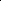 мероприятиясроки исполненияответственныеОрганизационный  блокОрганизационный  блокОрганизационный  блокОрганизационный  блок1.Сбор индивидуальных данных об обучающихся и слушателях, их семьях, условиях проживаниясентябрьКлассные руководители, мастера п/о2.Составление социальных паспортов групп и социального паспорта  колледжа. Создание базы данных на обучающихся и слушателей,  испытывающих трудности с адаптацией,  находящихся в трудной жизненной ситуации,  находящиеся в СОП.сентябрьКлассные руководители, мастера п/о (социальные паспорта групп), социальные педагоги (социальный паспорт  колледжа)3.Формирование и оформление личных дел на детей-сирот и детей, оставшихся без попечения родителей.сентябрь-октябрьСоциальные педагоги 4Обследование социально-бытовых условий детей-сирот и детей, оставшихся без попечения родителей, а так же обучающихся и слушателей, склонных к правонарушениям. Рейды в общежитии и домах.первокурсники -ежемесячно,остальные - по мере необходимостиСоциальные педагоги, классные руководители, мастера п/о, зав. сектором по воспитательной работе5Формирование тестотеки. Подбор валидного диагностического материаласентябрьЗав. сектором по воспитательной работе, социальные педагоги и педагоги-психологи.6Согласование планов межведомственного взаимодействия СПС колледжа.до 15 сентябряЗав. сектором по воспитательной работе, социальные педагоги и педагоги-психологи.7Реализация планов мероприятий по адаптации, обучающихся и слушателей нового набора.сентябрь - ноябрьЗав. сектором по воспитательной работе, социальные педагоги и педагоги-психологи,  классные руководители, мастера п/о, воспитатели, сотрудники органов межведомственного взаимодействия.8Организация работы по профилактике личной безопасности, предупреждению травматизма.Планирование и реализация основ безопасного поведения на дорогах, предупреждения бытового и уличного травматизма, поведения в экстремальных ситуациях.регулярноЗав. сектором по воспитательной работе, социальные педагоги и педагоги-психологи,  классные руководители, мастера п/о, воспитатели, преподаватели ОБЖ.9Обеспечение защиты прав детей-сирот и детей, оставшихся без попечения родителей,   обучающихся и слушателей, имеющих право на получение государственной социальной помощи. регулярноЗав. сектором по воспитательной работе, социальные педагоги и педагоги-психологи.10Составление плана реабилитационных мероприятий для   обучающихся и слушателей, находящихся в трудной жизненной ситуации на основе базы данных.сентябрь-октябрьЗав. сектором по воспитательной работе, социальные педагоги и педагоги-психологи,  классные руководители, мастера п/о.11Составление и реализация планов межведомственного взаимодействия профилактических мероприятий с обучающимися  и слушателями,  находящихся в СОП. регулярно Зав. сектором воспитательной работе, социальные педагоги и педагоги-психологи,  классные руководители, мастера п/о, сотрудники служб.12Разработка и внедрение здоровьесберегающих технологий.  ноябрь-июньЗав. сектором воспитательной работе, социальные педагоги и педагоги-психологи,  классные руководители, мастера п/о, сотрудники служб.13Составление и реализация планов межведомственного взаимодействия,  мероприятий на формирование толерантности у  обучающихся и слушателей.ноябрьЗав. сектором воспитательной работе, социальные педагоги и педагоги-психологи,  классные руководители, мастера п/о, сотрудники служб.14Составление и реализация планов мероприятий, по предотвращение вовлечения обучающихся и слушателей  в деструктивные группыапрельЗав. сектором воспитательной работе, социальные педагоги и педагоги-психологи,  классные руководители, мастера п/о, преподаватели информатики.15Реализация планов межведомственного взаимодействия по социально-значимым мероприятиям для  обучающихся и слушателей. в течение годаЗав. сектором воспитательной работе, социальные педагоги и педагоги-психологи,  классные руководители, мастера п/о, сотрудники служб.16Составление и реализация планов мероприятий по коррекции потребительских установок у  обучающихся и слушателей, относящихся к категории детей сирот и детей, оставшихся без попечения родителеймартЗав. сектором воспитательной работе, социальные педагоги и педагоги-психологи17Составление и реализация планов мероприятий по гендерной культуре и семье у  обучающихся и слушателей. в течение годаСоциальные педагоги и педагоги-психологи,  классные руководители, мастера п/о, сотрудники служб. Диагностический блок Диагностический блок Диагностический блок Диагностический блок1 Проведение социометрического исследования групп обучающихся и слушателей. сентябрь - октябрь, апрель - майклассные руководители (обработка), педагоги-психологи (проведение)2Проведение диагностики среди обучающихся и слушателей нового набора, с целью определения «групп риска», создание банка данныхСентябрь - ноябрьПедагоги - психологи 3Диагностика  по запросам обучающихся и слушателей, педагогов и родителейв течение годаЗав. сектором воспитательной работе, социальные педагоги и педагоги-психологи4Диагностика внутренних ресурсов, обучающихся и слушателей, попавших в трудную жизненную ситуациюв течение годаЗав. сектором воспитательной работе, социальные педагоги и педагоги-психологи5Диагностика и мониторинг формируемого качества у обучающихся и слушателей, согласно программе в течение годаЗав. сектором воспитательной работе, социальные педагоги и педагоги-психологи6Социально-психологическое тестирование, направленное на раннее выявление незаконного потребления наркотических средств и психотропных веществ у студентов  и обучающихся с 15 до 18 лет   по анкете Г.В.Латышева ноябрьЗав. сектором воспитательной работе, социальные педагоги и педагоги-психологиIII. Профилактический  блок с обучающимися и слушателямиIII. Профилактический  блок с обучающимися и слушателямиIII. Профилактический  блок с обучающимися и слушателямиIII. Профилактический  блок с обучающимися и слушателями1Ежемесячное обновление информации на анти наркотическом стенде «Молодежь сильной России»в течение годаЗав. сектором воспитательной работе, социальные педагоги и педагоги-психологи2Обновление информации на инфостенде от СПС (3 стенда)по мере  необходимостиЗав. сектором воспитательной работе, социальные педагоги и педагоги-психологи3Разработка тематических материалов к мероприятиям (буклеты, памятки, листовки и т.д.)По мере необходимостиЗав. сектором воспитательной работе, социальные педагоги и педагоги-психологи4Создание Инфотеки СПС (информации о соц. службах, кризисных центрах, о центрах досуга и отдыха телефонах доверия и т.д.)в течение годаЗав. сектором воспитательной работе, социальные педагоги и педагоги-психологи5Лекции, беседы с обучающимися и слушателямиПо мере необходимостиЗав. сектором воспитательной работе, социальные педагоги и педагоги-психологи6Развивающие адаптационные мероприятия на групповое сплочение для обучающихся и слушателей нового наборасентябрь-октябрьЗав. сектором воспитательной работе, социальные педагоги и педагоги-психологи, классные руководители, мастера п/о7Развивающие мотивационные мероприятия для обучающихся и слушателей нового набора (посвящение в студенты, погружение в профессию)сентябрь-ноябрь (по запросу)Зав. сектором воспитательной работе, социальные педагоги и педагоги-психологи, классные руководители, мастера п/о, сотрудники служб8Реабилитационные мероприятия для   обучающихся и слушателей, находящихся в трудной жизненной ситуации По мере необходимостиЗав. сектором воспитательной работе, социальные педагоги и педагоги-психологи9Мероприятия с обучающимися  и слушателями,  находящихся в СОП по профилактике правонарушенийоктябрьЗав. сектором воспитательной работе, социальные педагоги и педагоги-психологи, классные руководители, мастера п/о, сотрудники ПДН10Мероприятия с обучающимися  и слушателями нового набора  по профилактике правонарушенийоктябрьЗав. сектором воспитательной работе, социальные педагоги и педагоги-психологи, классные руководители, мастера п/о, сотрудники полиции11Мероприятие, посвященное  дню солидарности в борьбе с терроризмом для обучающихся  и слушателейС 03.09 по 06.09.17 г.Зав. сектором воспитательной работе, социальные педагоги и педагоги-психологи, классные руководители, мастера п/о, сотрудники полиции, сотрудники общественных организаций12Месячник мероприятий с обучающимися  и слушателями нового набора  по профилактике ПАВ и правонарушений, связанных с употреблением, хранением и распространением наркотиковноябрь, апрельЗав. сектором воспитательной работе, социальные педагоги и педагоги-психологи, классные руководители, мастера п/о, преподаватели ОБЖ, сотрудники полиции и межведомственных организаций (больницы, библиотеки)13Месячник мероприятий с обучающимися  и слушателями нового набора  по профилактике табакокурениямайЗав. сектором воспитательной работе, социальные педагоги и педагоги-психологи, классные руководители, мастера п/о, сотрудники полиции, сотрудники общественных организаций14Мероприятие, посвященное Всемирному дню трезвости и борьбы с алкоголизмом для обучающихся  и слушателей С 02.10 по 04.10.17 г.Зав. сектором воспитательной работе, социальные педагоги и педагоги-психологи, классные руководители, мастера п/о, преподаватели ОБЖ, межведомственных организаций (библиотеки, больницы)15Мероприятия, посвященные борьбе с табакокурением  для обучающихся  и слушателей: Акция – Всемирный день без табака (31 мая) и классные часы - Международный день отказа от курения15.11.17 г.31.05.18 г.Зав. сектором воспитательной работе, социальные педагоги и педагоги-психологи, классные руководители, мастера п/о, сотрудники полиции, сотрудники общественных организаций16Месячник мероприятий, посвященных Всемирному дню борьбы с суицидами для обучающихся  и слушателейС 10.09.17 г. по 10.10.17 г.Зав. сектором воспитательной работе, социальные педагоги и педагоги-психологи, классные руководители, мастера п/о17Мероприятия, посвященные ЗОЖ  для обучающихся  и слушателейв течение годаЗав. сектором воспитательной работе, социальные педагоги и педагоги-психологи, классные руководители, мастера п/о, преподаватели физкультуры, ОБЖ, сотрудники общественных организаций (ФСЦ, соц. защита)18Неделя мероприятий, посвященных борьбе со СПИДом для обучающихся  и слушателей: Акция – Всемирный день борьбы со СПИДомС 27.11.17 г. по 10.12.17 г.Зав. сектором воспитательной работе, социальные педагоги и педагоги-психологи, классные руководители, мастера п/о19Месячник мероприятий, посвященных толерантности       « Колледж – территория толерантности» для обучающихся  и слушателей ноябрьЗав. сектором воспитательной работе, социальные педагоги и педагоги-психологи, классные руководители, мастера п/о, сотрудники общественных организаций (библиотеки)20Мероприятия по формированию навыков противостояния манипулированию у обучающихся  и слушателейЯнварь - февраль 2018Зав. сектором воспитательной работе, социальные педагоги и педагоги-психологи, классные руководители, мастера п/о21Участие обучающихся  и слушателей в социально-значимых мероприятиях и акциях в течение годаЗав. сектором воспитательной работе, социальные педагоги и педагоги-психологи сотрудники общественных организаций22Беседы, развивающие занятия с элементами тренингов для обучающихся и слушателей, относящихся к категории детей сирот и детей, оставшихся без попечения родителейв течение годаЗав. сектором воспитательной работе, социальные педагоги и педагоги-психологи23Мероприятия по формированию гендерной культурыв течение годаЗав. сектором воспитательной работе, социальные педагоги и педагоги-психологи сотрудники общественных организаций (женская консультация)24Неделя мероприятий, посвященных ценностям семьиС 10.05.18 г. по 17.05.18 г.Зав. сектором воспитательной работе, социальные педагоги и педагоги-психологи сотрудники общественных организаций (женская консультация)IV.  Профилактический  блок с родителямиIV.  Профилактический  блок с родителямиIV.  Профилактический  блок с родителямиIV.  Профилактический  блок с родителями1Проведение родительских собраний  для родителей обучающихся  и слушателей нового набора  сентябрь-октябрьЗав. сектором воспитательной работе, социальные педагоги и педагоги-психологи, классные руководители, мастера п/о2Индивидуальные консультации и беседы для родителейВ течение годаЗав. сектором воспитательной работе, социальные педагоги и педагоги-психологи3Посещение семей, проведение тестирование с целью выявления семейных взаимоотношений и стиля семейного воспитанияВ течение годаЗав. сектором воспитательной работе, социальные педагоги и педагоги-психологи4Проведение акции «Большое родительское собрание»февральЗав. сектором воспитательной работе, социальные педагоги и педагоги-психологи, классные руководители5Развивающие занятия с элементами тренингов для родителей обучающихся  и слушателейВ течение годаЗав. сектором воспитательной работе, социальные педагоги и педагоги-психологиV. Профилактический блок с педагогическим коллективомV. Профилактический блок с педагогическим коллективомV. Профилактический блок с педагогическим коллективомV. Профилактический блок с педагогическим коллективом1Информировать педагогический  коллектив о положении дел в работе с детьми из группы риска, находящимися под опекой, с детьми из неблагополучных семей на пед. советах, на собраниях кл. руководителей.В течение годаЗав. сектором воспитательной работе, социальные педагоги и педагоги-психологи2Оказывать информационную и консультативную помощь педагогам,  мастерам производственного обучения в работе с обучающимися  и слушателями из группы риска и их семьями В течение годаЗав. сектором воспитательной работе, социальные педагоги и педагоги-психологи3Индивидуальные беседы и консультации педагогам, мастерам производственного обученияВ течение годаСоциальный педагог Борисова Т.В., педагог-психолог Ермакова Л.А.4Школа психологической грамотности для педагоговВ течение годаСоциальный педагог Борисова Т.В., педагог-психолог Ермакова Л.А.